Défi n°1 découvrir des applications… pour s’exercer en mathématiques… pour s’exercer en français…. 
 … pour créer, travailler dans d’autres domaines…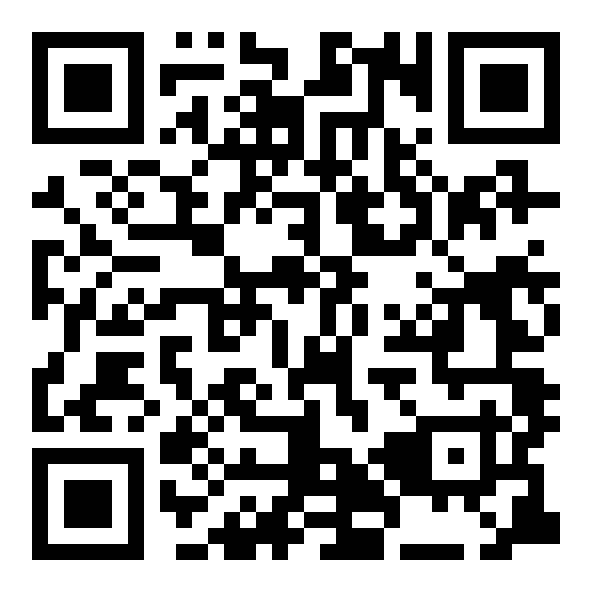 Défi n°2 : utiliser un QR Code pour consulter une ressource en ligne, exemple avec Learning Apps 
Consigne : scanner le QR Code avec l’appareil photo de l’iPad puis réaliser l’exercice « Classe de mots »Défi n°3 : utiliser LearningApps pour proposer des exercices en autonomie aux élèves
Consignes :
1. rechercher un exercice pour permettre aux élèves de s’entraîner aux multiples de 10 (voir l’image ci-dessous) ;
2. modifier les calculs à votre convenance en utilisant la fonction « créer une appli similaire » ;
3. partager l’exercice modifié à un autre enseignant à l’aide du QR Code généré par l’application.
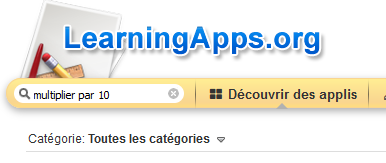 Défi n°4 : créer un QR Code avec la plateforme La Digitale
Consignes : 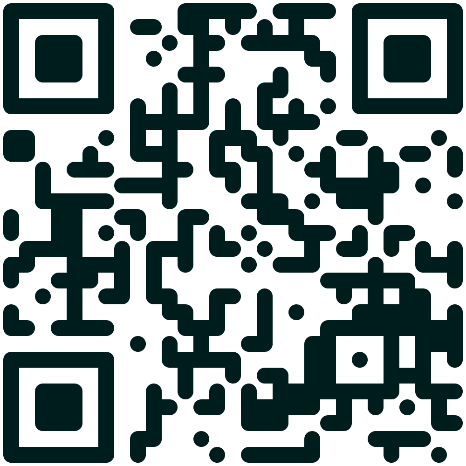 1.Scanner le QR Code avec l’appareil photo de l’iPad puis parcourez les différentes applications proposées par la plateforme à destination des enseignants. 
2. Créer un QR Code depuis l’application « Digicode » amenant vers le site https://lumni.fr/ 
Je CalculeCalcul@tice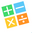 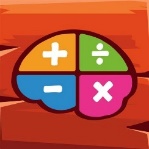 Explorez et essayez les différentes activités proposées par l’application.Explorez et essayez les différentes activités proposées par l’application.Graphogame 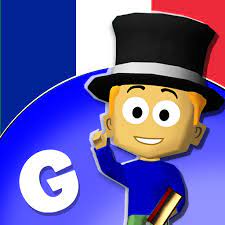 





Explorez et essayez les différentes activités proposées par l’application.Pages





 Explorez les fonctionnalités de cette application de traitement de texte.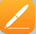 BDNFStop Motion StudioPour un projet pluridisciplinaire…Pour un projet pluridisciplinaire…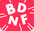 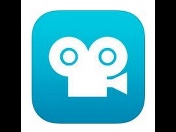 Découvrez l’application BDNF permettant de créer une bande dessinée.A l’aide de l’application, réalisez un court métrage en stop motion dont le titre est 
« La rencontre de deux stylos ».LeximageBee-bot (ou Lightbot)En vocabulaire, en anglais…Pour la programmation et le repère dans l’espace…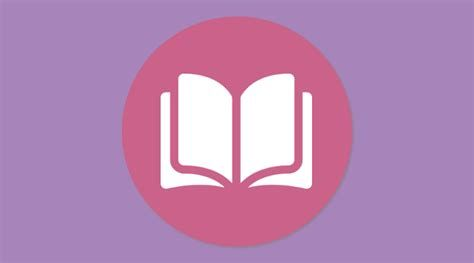 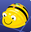 A partir de 5 objets à disposition, réalisez un imagier accompagné de sons et générez des exercices de mémorisation.Réalisez les premiers parcours de l’application.